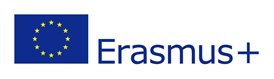 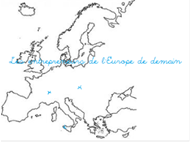 Projekt « Europskipoduzetnicisutrašnjice »OpisEuropski projekt « Les entrepreneurs de l’Europe de demain » (« Europski poduzetnici sutrašnjice») uključuje učenike Srednje škole Koprivnica zajedno s partnerima-školama iz Francuske (koordinatorprojekta), Španjolske, Italije i Finske. Naši će učenici zajedno sa svojim europskim kolegama sudjelovati i razvijati projekt kroz razdoblje od dvije godine. Ciljevi ovog projekta su jačanje osjećaja pripadnosti EU kroz razumijevanje i vrednovanje naše prošlosti (aktivnosti 1 i 2) te poticanje svjesnosti kod mladih ljudi da su upravo oni europski poduzetnici budućnosti. Svrha projekta je razvoj strukovnih i multi-disciplinarnih kompetencija kroz inovativnemetode, poticanje uključenosti građana u demokratske procese te jačanje i promoviranje poduzetništva kod mladih. Projektom se posebno žele razviti jezične, digitalne, društvene i poduzetničke vještine.Kako će se projekt odvijati ?Učenici će biti podijeljeni u 4 skupine (svaka po 15 učenika) koje će pod vodstvom jednog ili više nastavnika raditi na projektu jedan školski sat (svaki ili svaki drugi tjedan) u prostorima naše škole, te će svoje aktivnosti izmjenjivati s kolegama partnerima putem Skype-a, facebook-a, maila,… Također, unutar projekta odvijati će se mobilnosti u zemlje partnere (15 učenika po mobilnosti).Koje aktivnosti ?Aktivnost 1 :razumijevanje prošlosti za građenje budućnostiUčenici će izraditi izvještaj o totalitarnim režimima u zemljama sudionicama projekta. Cilj je raditi na uspomenama prošlosti te učiti o prošlosti kako bismo postali svjesniji europske budućnosti i njezinih vrijednosti (mir, demokracija, prava građana). Sudjeluje 15 učenika i nastavnici.Aktivnost 2 : izgradnja budućnosti na temeljima prošlosti-naše industrijsko naslijeđeUčenici će kroz ovu fazu povezati prošlost sa sadašnjošću i budućnošću. Cilj je jačanje svijesti učenika o očuvanju naslijeđene industrijske arhitekture te važnosti lokalne prošlosti u korištenju inovacija. Na taj će se način potaknuti razvoj ideja za « rehabilitaciju » zastarjele postojeće industrijske infrastrukture. U ovu aktivnost biti će uključeno 15 učenika i nastavnici.Aktivnost 3 : stvaranje europskog poduzeća sutrašnjiceUčenici će dobiti uvid u rad poduzeća iz različitih zemalja te kako ista posluju na domaćim i međunarodnim tržištima. S obzirom na zajedničko, europsko tržište, kroz ovu fazu naglasiti će se važnost jezičnih i digitalnih kompetencija potrebnih za rad unutar europskih poduzeća. U ovu aktivnost biti će uključeno 15 učenika i nastavnici. Aktivnost 4 : razvoj digitalnog europskog građanstvaUčenici će komunicirati s ostalim kolegama te zajedno provoditi on-line debate, međusobno poticati vlastitu kreativnost, testirati ideje jedni drugima te zauzimati kritičko stajalište prema informacijama dobivenim od ostalih kolega i iz raznih medija. Također, cilj je da učenici shvate koja je njihova uloga budućeg euro-građana.